            ŚLĄSKI  ZWIĄZEK  HOKEJA  NA TRAWIEz siedzibą: 41-100 Siemianowice , ul. 1-go Maja 18 NIP 643-10-22-908 Regon 272123140 konto :ING Bank Śląsk 0/Tarnowskie Góry  89 1050 1386 1000 0022 7051 0007Konto bankowe  „KADRA WOJEWÓDZKA „  ING Bank Śląski 93 1050 1386 1000 0023 1562 8806ANEKS Nr III do  K O M U N I K A T U    Nr   042 /2015 / JM/CHEliminacje Halowych Mistrzostwa Polski 2016 kat. junior młodszy Komunikat zawiera:Wykaz uczestniczących drużyn w rozgrywkach eliminacyjnych do Halowych Mistrzostw Polski grupa  Śląska   w sezonie 2016.Zmiana daty i miejsca rozgrywania III turnieju grupy eliminacyjnej, obsada sędziowska, DT, Gospodarz zawodów, obsługa medyczna oraz podział kosztów finansowo - organizacyjnych związanych z przeprowadzeniem zawodów eliminacyjnych.Sprawy organizacyjne.AD 1. w  rozgrywkach udział biorą n/w drużyny:	1. KKS Kolejarz Gliwice	                        44-100 Gliwice ul.Bł. Czesława13                                                    	                                                                       e-mail : zabaz@wp.pl             2. UKS Plejada Nysa                                    48-300 Nysa ul. Bramy Grodkowskiej 4						            e-mail: urszula.ferenc@wp.pl            3. UKHT Ósemka Tarnowskie G                 42-612 Tarnowskie Góry, ul. Janasa 11						            e-mail : ukhtosemka@op.pl             4. HKS Siemianowiczanka                           41-100 Siemianowice ,ul.1-go Maja 18                                                                                  e-mail: siemianowiczanka@gmail.comAD 2. Terminarz rozgrywek, trzeci turniej:W związku z odmową przez Zarząd Klubu HKS Siemianowiczanka Siemianowice Śląskie organizacji  III – go turnieju eliminacyjnego grupy śląskiej do Halowych Mistrzostw Polski 2016 w kat. junior młodszy (pismo L.dz.2/2016/HKS z dnia 04.01.2016) podjęto decyzję o zmianie miejsca i terminu rozegrania III turnieju eliminacyjnego jak poniżej:.13 luty 2016  Hala Sportowa Tarnowskie Góry ul. Obwodnica 8 (przy Parku Wodnym)Godz. 14,30 odprawa techniczna.15.00   Nr13/ HMP/jmł./M          HKS       	 -  Ósemka15.45   Nr14/ HMP/jmł./M          Kolejarz     -  Plejada16.50   Nr15/ HMP/jmł./M          Ósemka      -  Kolejarz17.35   Nr16/ HMP/jmł./M          HKS           -  Plejada18.40   Nr17/ HMP/jmł./M          Plejada  	 -  Ósemka19.20   Nr18/ HMP/jmł./M          HKS   	 -  Kolejarzkomisja techniczna: DT :  Andrzej Miśkiewicz Sędziowie: Gołębiowski Przemysław, Karwath Wojciech, Legierski Konrad, Masłyka Dariusz, koszty organizacyjne : UKHT Ósemka T.G. – wynajem hali sportowej, opłata DT, sędziów, opieka medyczna.Ad. 3 sprawy organizacyjne: Niniejszy aneks anuluje również zapisy przedstawione w Aneksie nr II do komunikatu nr 42/2015/JM/CH z dnia 31.12.2015, pozostałe wszystkie postanowienia i zapisy przedstawione w komunikacie nr 42/2015/JM/CH pozostają bez zmian.Ze sportowym pozdrowieniem      O R G A N I Z A T O ROtrzymują : 4 x uczestniczące drużyny, 							  Przewodnicząca 1 x PZHT,									  WGiD Śl.Z.H.T.1 x Śl.Z.H.T, 	1 x DT,4 x sedziowie							 1 x a/a					    					/-/ Joanna Chrost										         PREZES									       /-/ Andrzej Miśkiewicz nasi partnerzy: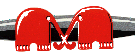 Zadania zostały wsparte ze środków budżetowych Samorządu Województwa ŚląskiegoSiemianowice 2016.01.05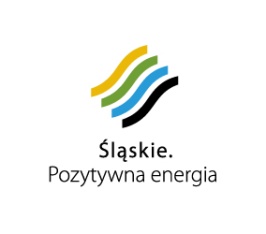 